Consorzio 6 Toscana Sud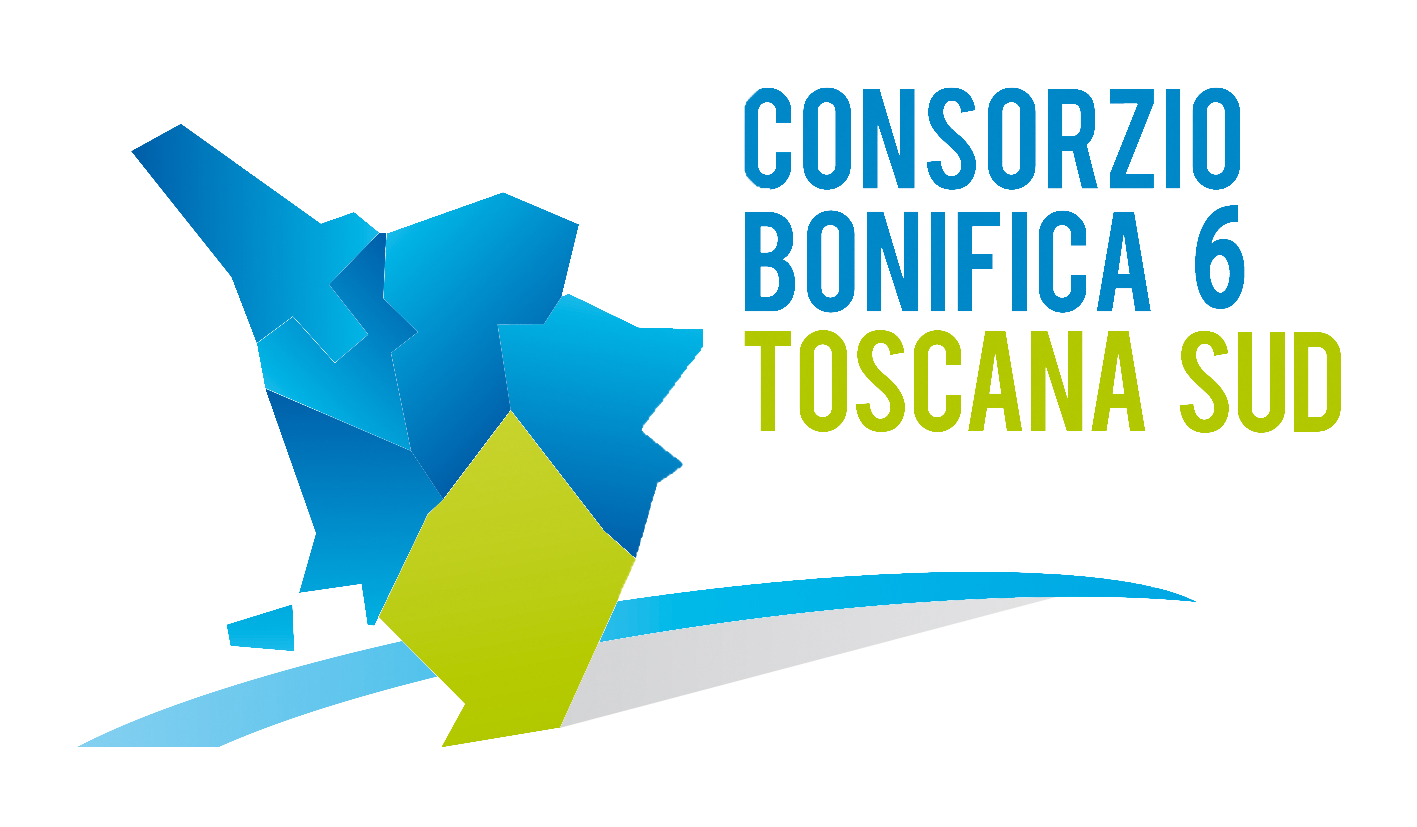 Viale Ximenes n. 3 – 58100 Grosseto - tel. 0564.22189     bonifica@pec.cb6toscanasud.it   -   www.cb6toscanasud.it     Codice Fiscale  01547070530  DIRETTORE GENERALEDecreto  N. 169     – Data Adozione   18/11/2015Atto Pubblicato su Banca Dati escluso/i allegato/i OGGETTO: Liquidazione incentivo alla progettazione collaudatori “LOTTO 290 AB II – PROGRAMMA DI INTERVENTI PRIORITARI DI RECUPERO E RIEQUILIBRIO DEL LITORALE – D.C.R. N°47 DEL 11/03/2003 – PROGETTO N°20 “FOCE FIUME OMBRONE – REALIZZAZIONE ARGINE A MARE”.Numero proposta:   -DECRETO DEL DIRETTORE  GENERALE N. 169 DEL  18 NOVEMBRE 2015   L’anno duemilaquindici il giorno 18 del mese di novembre alle ore 11.00 presso la sede del Consorzio in Grosseto, viale Ximenes n. 3IL DIRETTORE GENERALEVista la Legge Regionale n. 79 del 27.12.2012;Visto il Decreto del Presidente n. 223 del 22 Gennaio 2015 con il quale è stato assunto l’Arch. Fabio Zappalorti con la qualifica di Direttore Generale del Consorzio 6 Toscana Sud a far data dal 01 Febbraio 2015; Visto il vigente Statuto Consortile approvato con delibera n. 6 dell’Assemblea consortile seduta n. 2 del 29/04/2015 e pubblicato sul B.U.R.T Parte Seconda n. 20 del 20/05/2015 Supplemento n. 78; Visto in particolare l’Art. 39 comma 1 lettere a), d) del vigente Statuto consortile;Visto il D.Lgs. 12 aprile 2006, n. 163 “Codice dei contratti di lavori, servizi e forniture”;Visto il D.P.R. 5 ottobre 2010, n. 207 “Regolamento di esecuzione e attuazione del Decreto Legislativo n. 163/2006”;Vista la L.R. 13 luglio 2007, n. 38 “Norme in materia di contratti pubblici e relative disposizioni sulla sicurezza e regolarità del lavoro” e successive modifiche ed integrazioni;Vista la L. 241/1990 “Nuove norme in materia di procedimento amministrativo e di diritto di accesso ai documenti amministrativi”;Visto lo Statuto Consortile approvato dalla Regione Toscana con deliberazione dell’Assemblea n°6 del 29.04.2015;Visto il Programma Straordinario degli investimenti della Regione Toscana con attuazione degli interventi di recupero e riequilibrio del litorale e delle attività di formazione del Piano di Gestione integrata approvata dal Consiglio Regionale con Deliberazione n. 47 del 11/03/2003, ed in particolare l’all.1 sez.2 della suddetta Delibera all’interno del quale viene individuato l’intervento di difesa della costa alla foce del fiume Ombrone;Visto l’Accordo di Programma del 04/12/2008, approvato con D.P.G.R. n. 198 del 11/12/2008 e pubblicato sul B.U.R.T. n. 54 del 24/12/2008, tra Regione Toscana, Provincia di Grosseto, Consorzio Bonifica Grossetana, Comune di Grosseto, Ente Parco Regionale della Maremma, Azienda Regionale Agricola Alberese con il quale gli Enti sottoscrittori concordano di procedere alla integrazione ed adeguamento del progetto definitivo redatto dall’Ente Parco della Maremma, nonché alla progettazione esecutiva ed alla realizzazione delle lavorazioni previste per un importo complessivo di Euro 5.678.874,23;Considerato che l’Accordo di Programma di cui sopra ha individuato quale Ente Attuatore dell’intervento il Consorzio Bonifica Grossetana con le competenze di cui all’art.4 del suddetto accordo;Vista la Conferenza dei Servizi indetta in data 19/06/2009 per l’acquisizione dei pareri sul Progetto Definitivo sopracitato da parte degli enti invitati a partecipare ed i relativi pareri espressi sia durante la Conferenza dei Servizi stessi, sia quelli fatti pervenire a questo consorzio successivamente;Visti il progetto esecutivo redatto dall’Ufficio Tecnico del Consorzio da sottoporre alla Struttura Tecnica di Coordinamento denominato: “LOTTO 290 A-B – PROGRAMMA DI INTERVENTI PRIORITARI DI RECUPERO E RIEQUILIBRIO DEL LITORALE – D.C.R. N°47 DEL 11/03/2003 – PROGETTO N°20 “FOCE FIUME OMBRONE – REALIZZAZIONE ARGINE A MARE” per l’importo complessivo di Euro 2.950.000,00 in data 12/04/2010 approvato con Delibera n. 37 dalla Deputazione Amministrativa del Consorzio nella seduta n. 6 del 18/05/2010;Vista la procedura di gara di appalto dei lavori di che trattasi conclusasi in data 27/10/2010 con la stipula del contratto tra il Consorzio e la ATI: NUOVA CO.ED.MAR. SRL – LAURENTI MARINO – I.E.S. F.LLI MASSAI con sede in Grosseto per un importo totale di aggiudicazione al netto dell’IVA di Euro 1.550.339,14, compresi gli oneri della sicurezza per un importo di Euro 26.931,97;Visto il verbale di consegna e inizio lavori del Lotto 290 AB del 01/11/2010 e quello di ultimazione in data 10/05/2011;Visto il decreto del Commissario Straordinario del Consorzio Bonifica Grossetana n° 17 del 02/08/2011 con il quale si è proceduto alla nomina della Commissione di Collaudo individuata rispettivamente dall’Ing. Gianfranco Boninsegni, Dott. Luigi Cipriani segnalati della Regione Toscana e dalla Geol. Angela Stefanelli segnalata dalla Provincia di Grosseto;Vista la Relazione e Certificato di Collaudo dei lavori in oggetto in data 10/11/2011 approvato con Decreto del Commissario n° 85 del 09/11/2012;Esaminato il vigente regolamento per il riparto dell’incentivo in virtù del quale i membri della Commissione di Collaudo, quale compenso per le attività svolte, hanno diritto alla quota parte di incentivo spettante per le procedure di collaudo;Considerato che l’importo a base d’asta dei lavori sopra citati corrisponde a € 2.219.179,52 da cui viene calcolato incentivo alla progettazione al 2% per un importo pari a € 44.383,59 e che, come da regolamento vigente, la quota spettante ai Collaudatori dell’opera ammonta a complessivi € 3.195,62 da liquidare cadauno un importo di € 1.065,21 e che tale cifra trova copertura nel Bilancio di Previsione 2015;Viste le vigenti disposizioni di cui al D.lgs. 163/2006 e del D.P.R. n° 207/2011 in materia di lavori pubblici e s.m.i.;D E C R E T Adi liquidare l’incentivo alla progettazione destinato ai Collaudatori dell’opera del progetto denominato “LOTTO 290 AB II – PROGRAMMA DI INTERVENTI PRIORITARI DI RECUPERO E RIEQUILIBRIO DEL LITORALE – D.C.R. N°47 DEL 11/03/2003 – PROGETTO N°20 “FOCE FIUME OMBRONE – REALIZZAZIONE ARGINE A MARE” per complessivi € 3.195,62 da suddividere tra i tre collaudatori di seguito indicati:Ing. Gianfranco Boninsegni € 1.065,21- Dott. Luigi Cipriani € 1.065,21 - Geol. Angela Stefanelli € 1.065,21;di pubblicare il presente Decreto sul sito internet del Consorzio.					IL DIRETTORE GENERALE(Arch. Fabio Zappalorti)